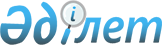 "Жол картасы - 2011" аясында әлеуметтік жұмыс орындарын ұйымдастыру туралыМаңғыстау облысы Маңғыстау ауданы әкімдігінің 2011 жылғы 27 шілдедегі № 182 Қаулысы. Маңғыстау облысы Әділет департаментінің 2011 жылғы 05 тамызда № 11-5-121 тіркелді

      Қазақстан Республикасының 2001 жылғы 23 қаңтардағы № 148 «Қазақстан Республикасындағы жергілікті мемлекеттік басқару және өзін-өзі басқару туралы», 2001 жылғы 23 қаңтардағы № 149-II «Халықты жұмыспен қамту туралы» Заңдарына сәйкес аудан әкімдігі ҚАУЛЫ ЕТЕДІ:



      1. «Маңғыстау аудандық жұмыспен қамту және әлеуметтік бағдарламалар бөлімі» мемлекеттік мекемесі меншік нысанына қарамастан кәсіпорындарда, ұйымдарда және мекемелерде (әрі қарай - жұмыс беруші) халықтың нысаналы топтары үшін әлеуметтік жұмыс орындарын (әрі қарай - әлеуметтік жұмыс орындары) ұйымдастырсын.



      2. «Жол картасы – 2011» аясында әлеуметтік жұмыс орындарын беруші немесе құрушы жұмыс берушілер тізбесі қосымшаға сәйкес бекітілсін.



      3. Осы қаулының орындалуын бақылау аудан әкімінің орынбасары Т.Қылаңовқа жүктелсін.



      4.Осы қаулы алғаш ресми жарияланғаннан кейін күнтізбелік он күн өткен соң қолданысқа енгізіледі.      Аудан әкімі                             Қ.Боқанов      КЕЛІСІЛДІ:

      Қаимова Сәнімгүл Нақыпқызы

      «Маңғыстау аудандық жұмыспен қамту

      және әлеуметтік бағдарламалар бөлімі»

      мемлекеттік мекемесінің бастығы

      27 шілде 2011 жыл      Шабикова Рима Нерражимқызы

      «Маңғыстау аудандық экономика және

      қаржы бөлімі» мемлекеттік мекемесінің

      бастығы

      27 шілде 2011 жыл

Маңғыстау ауданы әкімдігінің

2011 жылғы 27 шілдедегі

№ 182 қаулысына қосымша «Жол картасы - 2011» аясында әлеуметтік жұмыс орындарын беруші немесе құрушы жұмыс берушілер тізбесі
					© 2012. Қазақстан Республикасы Әділет министрлігінің «Қазақстан Республикасының Заңнама және құқықтық ақпарат институты» ШЖҚ РМК
				№
Жұмыс берушілер-дің атаулары
Әлеу-

меттік жұмыс орны (адам)
Жұмыс түрлері, көлемі және мерзімі
Қаржыландыру көздері мен еңбекақы мөлшері
Жергілікті бюджеттен ең төменгі жалақы мөлшерінде (теңге)
Жұмыс берушінің қаржысынан (теңге)
1Жеке кәсіпкер «Нұржанова Ажаргул Султанбе-

ковна»4Келісімге сай15 999Келісімге сай2«Шыңғысхан» шаруа қожалығы4Келісімге сай15 999Келісімге сай3Жеке кәсіпкер «Тасмухан-

бетова Мадина»3Келісімге сай15 999Келісімге сай4«Ұштаған» өндірістік кооперативі5Келісімге сай15 999Келісімге сай5«Манас» шаруа қожалығы1Келісімге сай15 999Келісімге сай6«Жанбота» шаруа қожалығы2Келісімге сай15 999Келісімге сай7«Жасыл әлем» мемлекеттік коммуналдық кәсіпорны6Келісімге сай15 999Келісімге сай8«Ерлан» шаруа қожалығы3Келісімге сай15 999Келісімге сай9«Темиртас-1» жауапкерші-лігі шектеулі серіктесті-гі2Келісімге сай15 999Келісімге сай10«Ата - Баба» шаруа қожалығы2Келісімге сай15 999Келісімге сай11«Бірлік» шаруа қожалығы2Келісімге сай15 999Келісімге сай12«Ақжауын» шаруа қожалығы2Келісімге сай15 999Келісімге сай13«Жуабай» шаруа қожалығы1Келісімге сай15 999Келісімге сай14«Амандық» шаруа қожалығы1Келісімге сай15 999Келісімге сай15Жеке кәсіпкер «Дербісов Қуантай Жеткізген-

ұлы»1Келісімге сай15 999Келісімге сай16«Сәт Сервис-ЛТД» жауапкерші-лігі шектеулі серіктесті-гі40Келісімге сай15 999Келісімге сай17«Теміржолсу-Маңғыстау» жауапкерші-лігі шектеулі серіктесті-гі1Келісімге сай15 999Келісімге сай18«Алтай-Ата» шаруа қожалығы1Келісімге сай15 999Келісімге сай19«Шобық» шаруа қожалығы1Келісімге сай15 999Келісімге сай20«Сарайна» шаруа қожалығы1Келісімге сай15 999Келісімге сай21Жеке кәсіпкер «Сүйеуова Ажар»2Келісімге сай15 999Келісімге сайБарлығы:85
